The Law Society of Scotland Education Foundation 
2024 Bursary Award Applications This application has three sections which individuals wishing to apply to the Lawscot Foundation should complete:The application formProviding a refereeGetting to know you and your interest in lawPlease ensure you complete every section fully before submitting your application.This is a career development programme with three key components: a bursary, mentoring and events to help develop the skills you might need to be a great solicitor. The bursary will be awarded each year of the LLB degree and the postgraduate Diploma in two instalments, normally in October and January. It could be around £2,750 per year, totalling up to £13,750 by completion of the qualifications. Just as important will be the opportunity to be supported by a mentor working in the legal profession throughout university. Successful applicants are expected to participate in skills events throughout the career development programme. Successful applicants are also expected to attend a mandatory induction session on Wednesday 4th September from 9:30-13:00. Please endeavour to keep this free. Further details can be found in our Terms and Conditions (see page 15).To be eligible to apply you must answer yes to all of the following:You have an offer to study law (known as the LLB) at one of the ten universities accredited by the Law Society of Scotland starting in 2024;Without financial support you would struggle to access and participate in higher education (university);You are currently studying at school or college, or have left school or college within the last two years (but not currently attending university)When deciding who should receive a grant, the Trustees will have regard to applicants with financial hardship. Please note, we can only support a limited number of students per year so not all applicants will be successful. However, there will be additional spaces on the mentoring and career development programme reserved for students who are selected by the trustees. Please read the terms and conditions on page 15 to ensure you are eligible to apply.On receipt of your application, we will contact your referee to request a report and reference. Please complete every section of the form fully.Applications should be made by 5pm on Friday 21 June 2024 by email to  LawscotFoundation@lawscot.org.ukIf you have any issues completing an online application, please call 0131 476 8128 and we will assist you. Home address should be the address that will be used for correspondence regarding your application.*We will mainly correspond with you via email so please ensure the address you have given       us is accurate and you check your emails regularly. 2.1 Please give details below of all secondary schools/colleges attended (most recent first).2.2 School/ College refereePlease provide details of the appropriate person at your school/ college who will be able to provide a reference and complete a report to enhance your application. If applicable, please ask this referee to provide support for any result that you are predicted to achieve. These predicted qualifications should be entered by you in section 3.2. Please advise this individual that we will be in touch with them directly to request that this be completed. 3.1 Starting with the most recent, please list your qualifications.  Please also mark, where applicable, the grade awarded for any qualification. Please include any National 5 results as well as Highers/ Advanced Highers.If you are awaiting results, please also complete section 3.2. 3.2 Predicted qualifications If applicable, please ask your school/college referee to provide a reference for any result that you are predicted to get in your courses. 3.3 Other qualifications Please enter details of any further qualifications that you consider important for us to take into account as part of your application. 3. 4. Starting with your most recent role, please list any work experience and employment history 
Please list the universities you have applied to starting with your first choicePlease answer yes/no to the questions below and provide further information where appropriate. 
7.1 In order than we know more about you, and your reasons for wishing to study law, please copy and paste your UCAS personal statement into the space below (continue overleaf).Paste here7.2 The Lawscot Foundation has been established by the Law Society of Scotland. The Society’s values are Respect, Openness, Progress, Integrity and Inclusion. Taking responsibility for your actions, being helpful and behaving with impartiality, respect and fairness are examples of behaviours expected from law students and future solicitors. Please provide examples of occasions where you have shown such behaviours (aligning with our values).You may refer to examples from school, college, work experience, voluntary, community or leisure pursuits (500 words max)7.3 The Lawscot Foundation programme contains three main elements:  the bursary, mentoring and events to help develop the skills you might need to be a great solicitor. Please detail what you believe you would gain from being part of the Lawscot Foundation programme. You can find out more about what it is like to be a Lawscot Foundation student on our website.7.4 Financial support is an important part of this programme. Please outline how your financial situation impacts you and explain how this additional support would help you and what it would be used towards. 7.5 Please detail your career aspirations (100 words max). 
This information helps us match you to your mentor if you are a successful applicant. It will not form part of the selection process.  Please let us know how you found out about the Lawscot Foundation by ticking the appropriate box. Other continued:__________________________________The terms and conditions of the Lawscot Foundation programme are outlined here. Please read these carefully before submitting your application.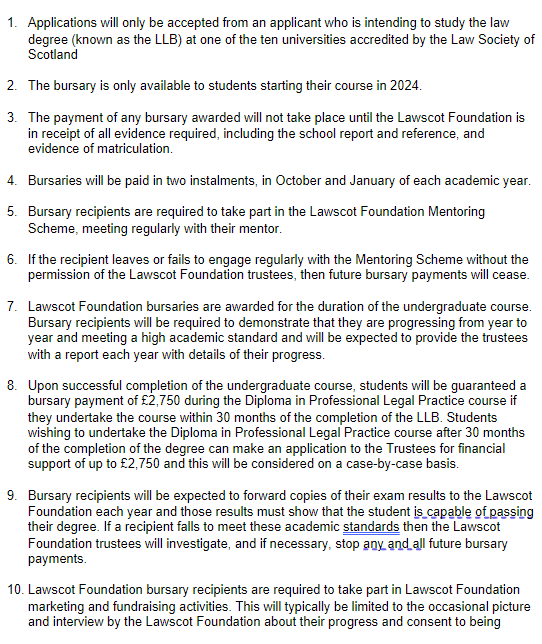 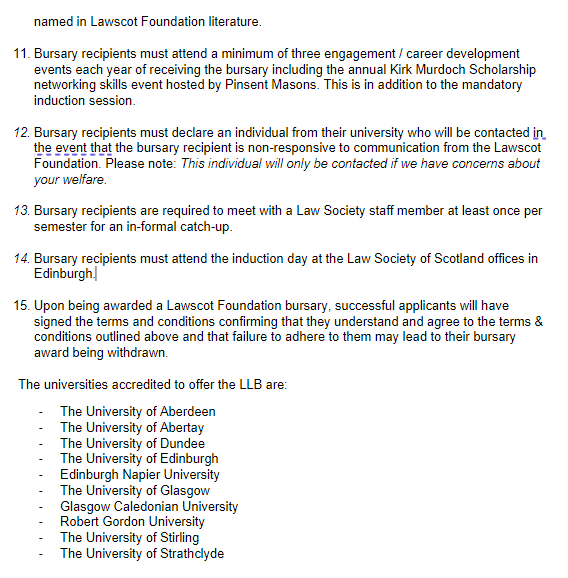 		I confirm that I have read and agree to the terms and conditions.Have you ever been convicted of a criminal offence?  (subject to The Rehabilitation of Offenders Act 1974 (Exclusions and Exceptions) () Order 2003)	 Yes			 No  If your answer to the above was YES please give details (offence, judgement, date). This is for our information and may not harm your application depending on the offence.I consent to the Law Society of Scotland using my personal information for the purpose of assessing my application in accordance with the Lawscot Foundation and understand that I can withdraw my consent at any timeYes 	I confirm that all the information in this application is accurate and I consent to the Foundation verifying information with my school/ college and the university as required Yes 	I confirm that if I am successful with my application, I will attend the mandatory mentoring training day Wednesday 4th September from 9:30am-13:00.Yes	 GDPR, Data Protection Act 2018. For information about how we use your personal data see our privacy policy at www.lawscot.org.uk Before you submit the application have you:Completed all sections fully?Informed your school/ college referee that they should expect an email from the Lawscot Foundation requesting that they complete an online report and reference in support of your application?  Signature: 	Date: Please check you have completed every part of the form before submitting it. 
The data collected in Part B will not be available to those involved in the short-listing or interview process. Such information will be held on an individual database in accordance with the Society’s Data Protection Policy.  The database will only be accessible to those staff working on equality projects.Submission of the data in Part B is voluntary and will not affect your application in any way. GDPR, Data Protection Act 2018. For information about how we use your personal data see our privacy policy at www.lawscot.org.uk1.  Ethnicity    Please put an ‘X’ in the box you feel best describes your ethnic origins:2.  Sex	Please put an ‘X’ in the appropriate box:3.  Would you consider yourself to be transgender?  Please put an ‘X’ in the appropriate box:4. Sexual Orientation   Please put an ‘X’ in the appropriate box:6.  Religion/Faith/Belief   Please put an ‘X’ in the appropriate box which best describes your religion, religious denomination, or body, if any, you below to:7 Disability 	Do you consider yourself to have a disability?1. PERSONAL DETAILS First Name:Surname:Mobile telephone number:Home telephone number:Address:Email Address*:Postcode:Date of Birth ___/____/_________2. EDUCATION School/ CollegeAddressType (i.e. state/ independent)Date started Date left Name of refereePositionSchool/ collegePhoneEmail3. ACADEMIC RESULTSSubject Level (e.g. Higher)Result Date Awarded SubjectLevel (e.g. Higher)Predicted resultDate it will be awardedAdditional qualifications LevelResultDate awarded4. WORK EXPERIENCE AND EMPLOYMENT HISTORYPosition held Place of workDate started-date leftPaid/unpaid5. DETAILS OF UNIVERSITY COURSE  University applied to
Course name Type of offer Conditional / Unconditional Have you formally accepted this offer Yes/No? Course start date  Is the course full/part time?Will you be living at home or away?Do you have a reserve choice of university if your first choice is conditional?If your first or only choice is conditional, please state the conditions.6. ADDITIONAL INFORMATION Do you intend to complete a four-year honours degree? Did you come to this country as a refugee?Did you come to this country as an asylum seeker?Will you receive a bursary from the Student Awards Agency for Scotland? Please specify the type and amount applied for, e.g. Young Students’ Bursary (£2,000), Care Experienced Students’ Bursary (£9,000)Are you applying for a loan from the Student Awards Agency for Scotland, and if so, how much?Are you applying or planning to apply for any other scholarships or bursaries? If so, please specify the details including the amount applied for. (Please note this will not necessarily preclude you from receiving a bursary from the Lawscot Foundation).Are you in receipt of any other scholarships or bursaries? If so, please specify the details including the amount. (Please note this will not necessarily preclude you from receiving a bursary from the Lawscot Foundation).Are you currently involved in a University Widening Participation Programme? If so, which? E.g. Top Up, Aspire North, Lift-Off, LEAPS, Focus West, Reach Programme, etcHow many people are in your household? Please provide detailsDo you have any dependents / unpaid caring responsibilities? Please detailAre you estranged from your family? I.e., Living without support or contact from your family?7. ABOUT YOU Please type your response here (max 300 words)8. HOW DID YOU FIND OUT ABOUT THE LAWSCOT FOUNDATION? 	School	University (admissions team)	Lawscot Foundation website 	Friends / family 	Social media	Law Society of Scotland website         REACH       LEAPS	        Lift Off	       Aspire North		Aim for Uni       Who Cares? Scotland	       Other(please specify below)	9. TERMS AND CONDITIONS 10. CRIMINAL OFFENCES 11. DECLARATIONPart B – Equal Opportunities Monitoring    White  White  Scottish Other BritishIrishAny other White background - please tell us about this ðMixed Mixed Mixed - please tell us about this ðAsian, Asian Scottish, or Asian British Asian, Asian Scottish, or Asian British IndianPakistaniBangladeshiChineseOther Asian background - please tell us about this ðBlack,  Black Scottish, or other Black BritishBlack,  Black Scottish, or other Black BritishAfricanOther Black background - please tell us about this ð Other ethnic backgroundOther ethnic backgroundOther ethnic background - please tell us about this ð  I would prefer not to answer this question…  I would prefer not to answer this question…I would prefer not to answer this questionMaleFemaleI’d prefer to self-identify – please tell us about it ðAccording to the Scottish Trans Alliance, transgender/trans person are equivalent inclusive umbrella terms for anyone whose gender identity does not fully correspond with the sex they were assigned at birth. This includes, but is not limited to, trans men, trans women and non-binary people. According to the Scottish Trans Alliance, transgender/trans person are equivalent inclusive umbrella terms for anyone whose gender identity does not fully correspond with the sex they were assigned at birth. This includes, but is not limited to, trans men, trans women and non-binary people. YesNoI would prefer not to answer this questionHeterosexualGay ManLesbianBisexual ManBisexual Woman None of the above - please tell us about this ðI would prefer not to answer this questionNoneChurch of ScotlandRoman CatholicOther ChristianMuslimJewishHinduBuddhistSikhNone of the above - please tell us about this ðI would prefer not to answer this questionYesNoI would prefer not to answer this question